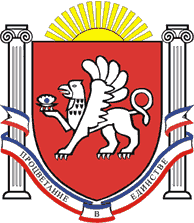 РЕСПУБЛИКА КРЫМРАЗДОЛЬНЕНСКИЙ РАЙОНАДМИНИСТРАЦИЯ КОВЫЛЬНОВСКОГО СЕЛЬСКОГО ПОСЕЛЕНИЯ   ПОСТАНОВЛЕНИЕ 09 ноября   2021 г.                              с. Ковыльное                                           № 311О проведении публичных слушаний по вопросу рассмотрения проекта решения  Ковыльновского сельского совета «О бюджете муниципального образования Ковыльновское сельское поселение Раздольненского района Республики Крым на 2022 год и плановый период 2023 и 2024 годов»Руководствуясь Бюджетным Кодексом Российской Федерации, Федеральным законом от 06.10.2003 г. № 131-ФЗ «Об общих принципах организации местного самоуправления  в Российской Федерации», Положением о публичных слушаниях в Ковыльновском сельском поселении, утвержденным решением Ковыльновского сельского совета от 31.12.2014 года № 17 с изменениями и дополнениями, Положением о Бюджетном процессе в Ковыльновском сельском совете, утвержденным решением Ковыльновского сельского совета от 10.12.2019г. № 42  (в редакции решения от 02.06.2020 № 84), Уставом муниципального образования Ковыльновское сельское поселение Раздольненского района Республики Крым                                          ПОСТАНОВЛЯЮ:1. Назначить дату проведения публичных слушаний по вопросу рассмотрения проекта решения Ковыльновского сельского совета «О бюджете муниципального образования Ковыльновское сельское поселение Раздольненского района Республики Крым на 2022 год и плановый период 2023 и 2024 годов» на «19» ноября 2021 года на 13-00 по адресу: Республика Крым, Раздольненский район, с. Ковыльное, ул. 30 лет Победы 5, помещение Администрации Ковыльновского сельского поселения.2. Определить перечень вопросов, выносимых на публичные слушания по вопросу рассмотрения проекта решения «О бюджете муниципального образования Ковыльновское сельское поселение Раздольненского района Республики Крым на 2022 год и плановый период 2023 и 2024 годов» (приложение 1).3. Утвердить Порядок учета предложений по проекту решения «О бюджете муниципального образования Ковыльновское сельское поселение Раздольненского района Республики Крым на 2022 год и плановый период 2023 и 2024 годов» и порядок участия граждан в обсуждении указанного документа (приложение 2). 4. Утвердить:4.1. Рабочую группу по организации и проведению публичных слушаний (приложение 3).4.2. Информационное сообщение о проведении публичных слушаний (приложение 4).5. Утвердить Порядок проведения публичных слушаний по проекту решения «О бюджете муниципального образования Ковыльновское сельское поселение Раздольненского района Республики Крым на 2022 год и плановый период 2023 и 2024 годов» (приложение 5).6. Рабочей группе по организации и проведению публичных слушаний осуществить организацию и проведение публичных слушаний в соответствии с Положением о публичных слушаниях в Ковыльновском сельском поселении, утвержденным решением Ковыльновского сельского совета от 31.12.2014 года № 17 с изменениями и дополнениями.7. Установить, что предложения и рекомендации граждан по проекту решения «О бюджете муниципального образования Ковыльновское сельское поселение Раздольненского района Республики Крым на 2022 год и плановый период 2023 и 2024 годов» принимаются с 10.11.2021г. по 18.11.2021 года включительно (ежедневно, кроме субботы и воскресенья с 8-00 до 12-00 и с 13-00 до 17-00); в письменном виде как лично, так и по почте по адресу: 296207, Республика Крым, Раздольненский район, с. Ковыльное, ул. 30 лет Победы 5.8. Разместить на информационных стендах населенных пунктов Ковыльновского сельского поселения и на официальном сайте Администрации Ковыльновского сельского поселения в сети Интернет (http://kovilnovskoe-sp.ru/) информационное сообщение о проведении публичных слушаний и заключение по результатам публичных слушаний.      9. Обнародовать настоящее постановление на информационных стендах населенных пунктов Ковыльновского сельского поселения и на официальном сайте Администрации Ковыльновского сельского поселения в сети Интернет (http://kovilnovskoe-sp.ru/).    10. Настоящее постановление вступает в силу с момента официального обнародования.     11. Контроль за исполнением постановления оставляю за собой.Председатель Ковыльновского сельского совета- глава АдминистрацииКовыльновского сельского поселения                                         Ю.Н. МихайленкоПриложение 1 к постановлению Администрации Ковыльновского сельского поселения    	от   09.11.2021 г.  № 311Переченьвопросов, выносимых на публичные слушания по проекту решения «О бюджете муниципального образования Ковыльновское сельское поселение Раздольненского района Республики Крым на 2022 год и плановый период 2023 и 2024 годов» 1.Основные направления бюджетной и налоговой политики Ковыльновского сельского поселения на 2022 год и плановый период 2023 и 2024 годов.2. Основные характеристики бюджета Ковыльновского сельского поселения на 2022 год и плановый период 2023 и 2024 годов:2.1. доходы Ковыльновского сельского поселения на 2022 год и плановый период 2023 и 2024 годов, в том числе объем межбюджетных трансфертов, из бюджета Республики Крым и из бюджета МО Раздольненский район;2.2. расходы Ковыльновского сельского поселения на 2022 год и плановый период 2023 и 2024 годов:- объем средств, направляемых на первоочередные расходы.Приложение 2 к постановлению Администрации Ковыльновского сельского поселения    	от   09.11.2021 г.  № 311Порядок учета предложений по проекту решения «О бюджете муниципального образования Ковыльновское сельское поселение Раздольненского района Республики Крым на 2022 год и плановый период 2023 и 2024 годов» и порядок участия граждан в обсуждении указанного документа1. Общие положения1.1. Порядок учета предложений по проекту  решения «О бюджете муниципального образования Ковыльновское сельское поселение Раздольненского района Республики Крым на 2022 год и плановый период 2023 и 2024 годов» (далее - Проект) и порядок участия граждан в обсуждении указанного документа разработаны в соответствии со статьей 28 и статьей 46 Федерального закона от 06.10.2003 №131-ФЗ «Об общих принципах организации местного самоуправления в Российской Федерации», Положением о Бюджетном процессе в Ковыльновском  сельском совете, утвержденным решением  Ковыльновского сельского совета от 10.12.2019г. № 42  (в редакции решения от 02.06.2020 № 84) и устанавливает на территории муниципального образования Ковыльновское сельское поселение Раздольненского района  Республики Крым порядок учета предложений по указанному Проекту и порядок участия граждан в обсуждении указанного документа. Учет предложений по данному Проекту и участие граждан в обсуждении указанного Проекта направлены на реализацию прав по осуществлению местного самоуправления граждан, постоянно или преимущественно проживающих на территории муниципального образования Ковыльновское сельское поселение Раздольненского района Республики Крым и обладающих избирательным правом. 1.2. Обсуждение указанного Проекта реализуется посредством проведения по нему публичных слушаний в соответствии с Положением о публичных слушаниях в Ковыльновском сельском поселении, утвержденным решением Ковыльновского сельского совета от 31.12.2014 года № 17 с  изменениями и дополнениями. 1.3. В целях привлечения граждан, проживающих на территории Ковыльновского сельского поселения Раздольненского района Республики Крым, к обсуждению Проекта и более полного учета поступивших в порядке обсуждения предложений, замечаний и поправок к Проекту, Проект подлежат размещению на информационном стенде в здании Администрации Ковыльновского сельского поселения по адресу: с.  Ковыльное, ул. 30 лет Победы, 5 не позднее, чем за 7 дней до дня проведения публичных слушаний. 2. Порядок учета предложений по Проекту2.1. Предложения по Проекту вносят субъекты правотворческой инициативы. Субъектами правотворческой инициативы по внесению предложений о дополнениях и изменениях в данный Проект являются депутаты Ковыльновского сельского совета, председатель Ковыльновского сельского совета - глава Администрации Ковыльновского сельского поселения, граждане либо инициативная группа граждан, обладающих избирательным правом. 2.2. Мнение жителей Ковыльновского сельского поселения по данному Проекту, выявленное в ходе публичных слушаний, носит рекомендательный характер для Ковыльновского сельского совета. 2.3. Предложения о дополнениях и изменениях в Проект должны соответствовать Конституции Российской Федерации, требованиям Федерального закона от 06.10.2003 № 131-ФЗ «Об общих принципах организации местного самоуправления в Российской Федерации», федеральному законодательству и законам Республики Крым. 2.4. Предложения о дополнениях и изменениях в Проект в виде конкретных норм должны обеспечивать однозначное толкование положений Проекта и не допускать противоречий либо несогласованности с иными положениями проекта. 2.5. Предложения направляются в срок с 10 ноября 2021 года по 18 ноября 2021 года в Администрацию Ковыльновского сельского поселения по адресу: 296207, Республика Крым, Раздольненский район, с. Ковыльное, ул. 30 лет Победы 5. Предложения могут быть представлены как лично, так и по почте по указанному адресу. На конверте необходимо сделать пометку: «Проект решения «О бюджете муниципального образования Ковыльновское сельское поселение Раздольненского района Республики Крым на 2022 год и плановый период 2023и 2024 годов». В индивидуальных предложениях граждан должны быть указаны фамилия, имя, отчество, дата рождения, адрес места жительства и личная подпись гражданина. Коллективные предложения граждан принимаются с приложением протокола собрания граждан с указанием фамилии, имени, отчества, даты рождения, адреса места жительства лица, которому доверено представлять вносимые предложения. Анонимными признаются предложения граждан, не содержащие каких-либо сведений из перечисленных ниже: фамилия, имя, отчество, дата рождения, адрес места жительства. 2.6. По просьбе граждан, направивших предложения по Проекту, им сообщается в письменной или устной форме о результатах рассмотрения их предложений. 2.7. Предложения о дополнениях и изменениях в Проект, признанные соответствующими требованиям, предъявляемым настоящим Порядком, подлежат изучению, анализу, обобщению в течение не более одного рабочего дня после дня окончания приема предложений. 2.8. Предложения по Проекту, внесенные с нарушением порядка, сроков и формы, предусмотренных настоящим Порядком, учету и рассмотрению не подлежат. К итоговому проекту решения для рассмотрения на заседании Ковыльновского сельского совета вопроса о принятии Проекта обязательно прилагаются: - сводная таблица предложений конкретно по каждому разделу (главе, статье, пункту), в которые предлагается внести изменения; - итоговый документ публичных слушаний по рассматриваемому Проекту. 2.9. Ковыльновский сельский совет рассматривает указанный проект на заседании Ковыльновского сельского совета в порядке, установленном действующим законодательством. 3. Порядок участия граждан в обсуждении Проекта3.1. Участие граждан в обсуждении предложенного Проекта может осуществляться на собраниях граждан по месту жительства, месту работы во внерабочее время, на заседаниях, проводимых органами и организациями, на публичных слушаниях. Принятые в результате обсуждения на указанных собраниях, заседаниях предложения направляются в Администрацию Ковыльновского сельского поселения по адресу: 296207, Республика Крым, Раздольненский район, с. Ковыльное, ул. 30 лет Победы, 5 и  подлежат рассмотрению в соответствии с настоящим Порядком. 3.2. Граждане, а также учреждения и организации вправе участвовать в обсуждении предложенного Проекта на публичных слушаниях, проводящихся в соответствии с Положением о публичных слушаниях в Ковыльновском сельском поселении.Приложение 3 к постановлению Администрации Ковыльновского сельского поселения    	от   09.11.2021 г.  № 311Состав рабочей группы,по организации и проведению публичных слушаний по обсуждению проекта решения «О бюджете муниципального образования Ковыльновское сельское поселение Раздольненского района Республики Крым на 2022 год и плановый период 2023 и 2024 годов» Приложение 4 к постановлению Администрации Ковыльновского сельского поселения    	от   09.11.2021 г.  № 311СООБЩЕНИЕ О ПРОВЕДЕНИИ ПУБЛИЧНЫХ СЛУШАНИЙ     Администрация Ковыльновского сельского поселения Раздольненского района Республики Крым в целях соблюдения прав и законных интересов населения Ковыльновского сельского поселения, для обеспечения доступа к информации по вопросу рассмотрения проекта решения «О бюджете муниципального образования Ковыльновское сельское поселение Раздольненского района Республики Крым на 2022 год и плановый период 2023 и 2024 годов» информирует о проведении публичных слушаний.1. Дата, время и место проведения публичных слушаний:19 ноября 2021 года в 13.00 в помещении Администрации Ковыльновского сельского поселения по адресу: Республика Крым, Раздольненский район, с. Ковыльное, ул. 30 лет Победы 5. Повестка слушаний:Обсуждение проекта решения «О бюджете муниципального образования Ковыльновское сельское поселение Раздольненского района Республики Крым на 2022 год и плановый период 2023 и 2024 годов»3. Порядок приема предложений (учета мнений):- предложения по вопросу, вынесенному на публичные слушания, принимаются в Администрации Ковыльновского сельского поселения с 10 ноября 2021 года по 18 ноября 2021 года по рабочим дням с 08.00 до 17.00 (перерыв с 12.00 до 13.00) по адресу: Республика Крым, Раздольненский район, с. Ковыльное, ул. 30 лет Победы 5, регистрируются и передаются в рабочую группу по организации и проведению публичных слушаний;- предложения по вопросу публичных слушаний принимаются лично от каждого гражданина в письменном виде с указанием фамилии, имени, отчества, паспортных данных, адреса проживания.4. Публичные слушания проводятся с участием:- граждан, проживающих на территории Ковыльновского сельского поселения, применительно к которой осуществляется подготовка публичных слушаний;5. Телефон для справок: 91-120.6. Контактное лицо: Шевчук Оксана Андреевна.Приложение 5 к постановлению Администрации Ковыльновского сельского поселения    	от   09.11.2021 г.  № 311Порядокпроведения публичных слушаний по проекту решения «О бюджете муниципального образования Ковыльновское сельское поселение Раздольненского района Республики Крым на 2022 год и плановый период 2023 и 2024 годов»Регистрация участников публичных слушаний с 12:00 до 13:00 часов.Открытие публичных слушаний председательствующим.Оглашение повестки дня и сведений о прибывших на публичные слушания.Выступление по проекту решения «О бюджете муниципального образования Ковыльновское сельское поселение Раздольненского района Республики Крым на 2022 год и плановый период 2023 и 2024 годов» (Шевчук О.А.).Ответы на вопросы по выступлению.Запись для участия в прениях.Составление списка участников прений членами рабочей группы.Предоставление слова для участия в прениях.Зачитывание итогового документа председательствующим. Утверждение итогового документа публичных слушаний (голосование зарегистрировавшихся участников публичных слушаний). При наличии замечаний и предложений к итоговому документу, проведение голосования по каждому такому замечанию и предложению.  Формирование проекта заключения о результатах публичных слушаний с учетом принятых замечаний и предложений.1Председатель рабочей группы   Михайленко Юрий Николаевич председатель Ковыльновского  сельского совета Администрации Ковыльновского сельского поселения2Заместитель председателя  Шевчук Оксана Андреевна, зав. сектором по вопросам  финансов и бухгалтерского учета Администрации Ковыльновского сельского поселения3Секретарь рабочей группы Верещак  Наталья Петровна, инспектор по предоставлению муниципальных услуг  «УОДОМС Ковыльновского сельского поселения»                   4Члены рабочей группыКалинина Валентина Сергеевна - заместитель главы Администрации Ковыльновского сельского поселения                                                          5Приступа Наталья Александровна, депутат Ковыльновского сельского совета                                                        6Марковский Николай Анатольевич,   депутат Ковыльновского сельского совета                                                           